ANSØGNINGSSKEMA TIL ROTARY LEADERSHIP INSTITUTE – RLI hold 12Afholdes på HF Center Efterslægten, Hyrdevangen 60, 2400 København NV (alle dage kl. 08.30 – 16.00)ANSØGNINGSSKEMA TIL ROTARY LEADERSHIP INSTITUTE – RLI hold 12Afholdes på HF Center Efterslægten, Hyrdevangen 60, 2400 København NV (alle dage kl. 08.30 – 16.00)ANSØGNINGSSKEMA TIL ROTARY LEADERSHIP INSTITUTE – RLI hold 12Afholdes på HF Center Efterslægten, Hyrdevangen 60, 2400 København NV (alle dage kl. 08.30 – 16.00)ANSØGNINGSSKEMA TIL ROTARY LEADERSHIP INSTITUTE – RLI hold 12Afholdes på HF Center Efterslægten, Hyrdevangen 60, 2400 København NV (alle dage kl. 08.30 – 16.00)Udfyld på computer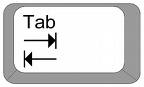 Brug TAB-tasten              indtil markøren står på den linje du skal skrive på (lige over vejledningsteksten). Udfyld på computerBrug TAB-tasten              indtil markøren står på den linje du skal skrive på (lige over vejledningsteksten). Udfyld på computerBrug TAB-tasten              indtil markøren står på den linje du skal skrive på (lige over vejledningsteksten). Udfyld på computerBrug TAB-tasten              indtil markøren står på den linje du skal skrive på (lige over vejledningsteksten). FornavnMellemnavn(e)Mellemnavn(e)EfternavnDansk medlemsnummer (6 cifre)Dansk medlemsnummer (6 cifre)Rotary klub navnRotary klub navnE-mail adresseE-mail adresseFødselsdato (Dag - Måned – År)Fødselsdato (Dag - Måned – År)KlassifikationKlassifikationOptaget i Rotary (md/år)Optaget i Rotary (md/år)Postadresse:Postadresse:Postadresse:Postadresse:PrivatPrivatArbejdeArbejdeFirmaFirmaGadenavn, nummer og stedGadenavn, nummer og stedGadenavn, nummer og stedGadenavn, nummer og stedPostnummer og ByPostnummer og ByPostnummer og ByPostnummer og ByTelefon – mobilTelefon – mobilTelefon – arbejde Telefon – arbejde Undertegnede ønsker at deltage i Distrikt 1470’s Rotary Leadership Institute, og jeg forpligter mig til at følge hele forløbet og deltage aktivt i de nævnte aktiviteter 27. januar + 3. marts + 7. april 2018Undertegnede ønsker at deltage i Distrikt 1470’s Rotary Leadership Institute, og jeg forpligter mig til at følge hele forløbet og deltage aktivt i de nævnte aktiviteter 27. januar + 3. marts + 7. april 2018Undertegnede ønsker at deltage i Distrikt 1470’s Rotary Leadership Institute, og jeg forpligter mig til at følge hele forløbet og deltage aktivt i de nævnte aktiviteter 27. januar + 3. marts + 7. april 2018Undertegnede ønsker at deltage i Distrikt 1470’s Rotary Leadership Institute, og jeg forpligter mig til at følge hele forløbet og deltage aktivt i de nævnte aktiviteter 27. januar + 3. marts + 7. april 2018Sted og datoSted og datoAnsøgerAnsøgerVi er bekendt med, at hvis en deltager udebliver uden afbud opkræves klubben 250,00 kr pr gang.Vi er bekendt med, at hvis en deltager udebliver uden afbud opkræves klubben 250,00 kr pr gang.Vi er bekendt med, at hvis en deltager udebliver uden afbud opkræves klubben 250,00 kr pr gang.Vi er bekendt med, at hvis en deltager udebliver uden afbud opkræves klubben 250,00 kr pr gang.Undertegnede præsident/præsident elect i 17/18   Undertegnede præsident/præsident elect i 17/18   for  Rotary Klubben anbefalerfor  Rotary Klubben anbefaleroptagelse på RLI holdet.optagelse på RLI holdet.optagelse på RLI holdet.optagelse på RLI holdet.1. Nuværende jobfunktion: (skriv under overskriften)1. Nuværende jobfunktion: (skriv under overskriften)1. Nuværende jobfunktion: (skriv under overskriften)1. Nuværende jobfunktion: (skriv under overskriften)2. Din uddannelsesmæssige og faglige baggrund: (skriv under overskriften)2. Din uddannelsesmæssige og faglige baggrund: (skriv under overskriften)2. Din uddannelsesmæssige og faglige baggrund: (skriv under overskriften)2. Din uddannelsesmæssige og faglige baggrund: (skriv under overskriften)3. Hvilke klubfunktioner har du haft siden optagelse i Rotary? (skriv under overskriften)3. Hvilke klubfunktioner har du haft siden optagelse i Rotary? (skriv under overskriften)3. Hvilke klubfunktioner har du haft siden optagelse i Rotary? (skriv under overskriften)3. Hvilke klubfunktioner har du haft siden optagelse i Rotary? (skriv under overskriften)4. Hvad er dine forventninger til et RLI-forløb?? (skriv under overskriften)4. Hvad er dine forventninger til et RLI-forløb?? (skriv under overskriften)4. Hvad er dine forventninger til et RLI-forløb?? (skriv under overskriften)4. Hvad er dine forventninger til et RLI-forløb?? (skriv under overskriften)5. Hvad har gjort dig interesseret i RLI? (skriv under overskriften)5. Hvad har gjort dig interesseret i RLI? (skriv under overskriften)5. Hvad har gjort dig interesseret i RLI? (skriv under overskriften)5. Hvad har gjort dig interesseret i RLI? (skriv under overskriften)6. Hvor hørte du om Rotary Leadership Institute? (skriv under overskriften)6. Hvor hørte du om Rotary Leadership Institute? (skriv under overskriften)6. Hvor hørte du om Rotary Leadership Institute? (skriv under overskriften)6. Hvor hørte du om Rotary Leadership Institute? (skriv under overskriften)7. Andre oplysninger af relevans for kursusledelse og undervisere på RLI: (skriv under overskriften)7. Andre oplysninger af relevans for kursusledelse og undervisere på RLI: (skriv under overskriften)7. Andre oplysninger af relevans for kursusledelse og undervisere på RLI: (skriv under overskriften)7. Andre oplysninger af relevans for kursusledelse og undervisere på RLI: (skriv under overskriften)(Du skal blot skrive løs, - felterne udvider sig efter behov, og kan fylde flere sider. Dette er OK)(Du skal blot skrive løs, - felterne udvider sig efter behov, og kan fylde flere sider. Dette er OK)(Du skal blot skrive løs, - felterne udvider sig efter behov, og kan fylde flere sider. Dette er OK)(Du skal blot skrive løs, - felterne udvider sig efter behov, og kan fylde flere sider. Dette er OK)Alle rubrikker på begge sider skal udfyldes!Alle rubrikker på begge sider skal udfyldes!Alle rubrikker på begge sider skal udfyldes!Alle rubrikker på begge sider skal udfyldes!Sted og datoSted og dato